Online Supporting MaterialSupplementary Table 1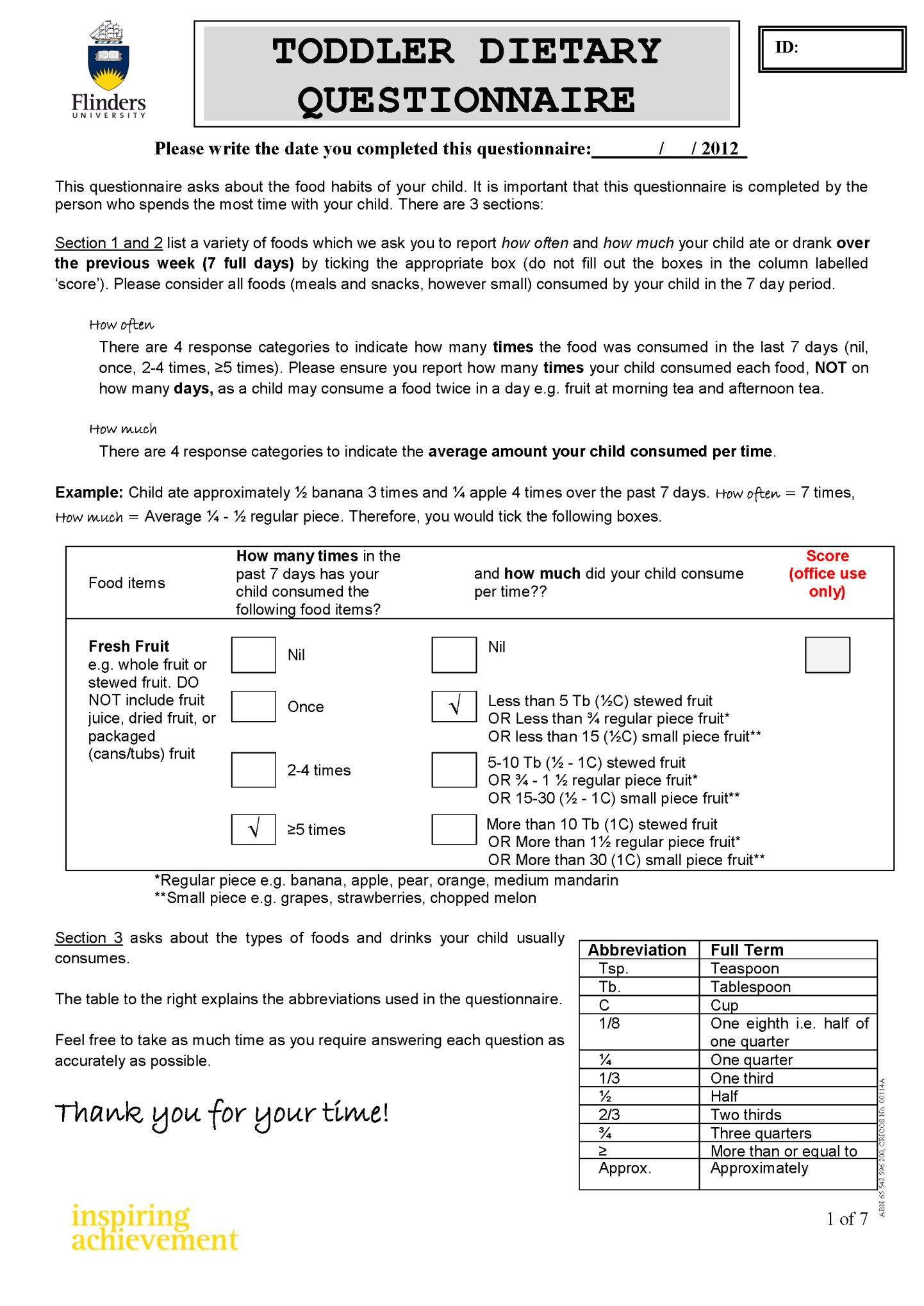 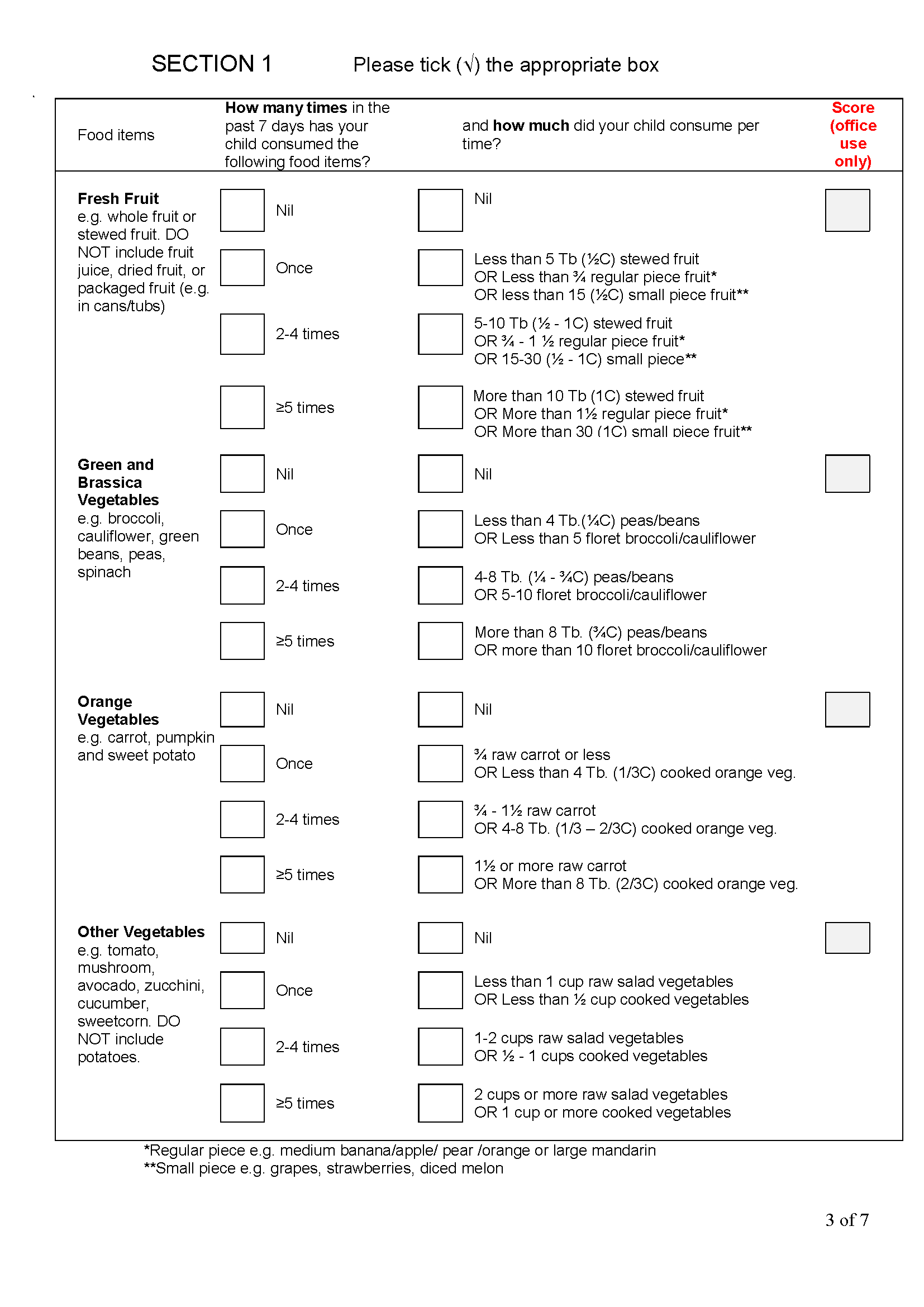 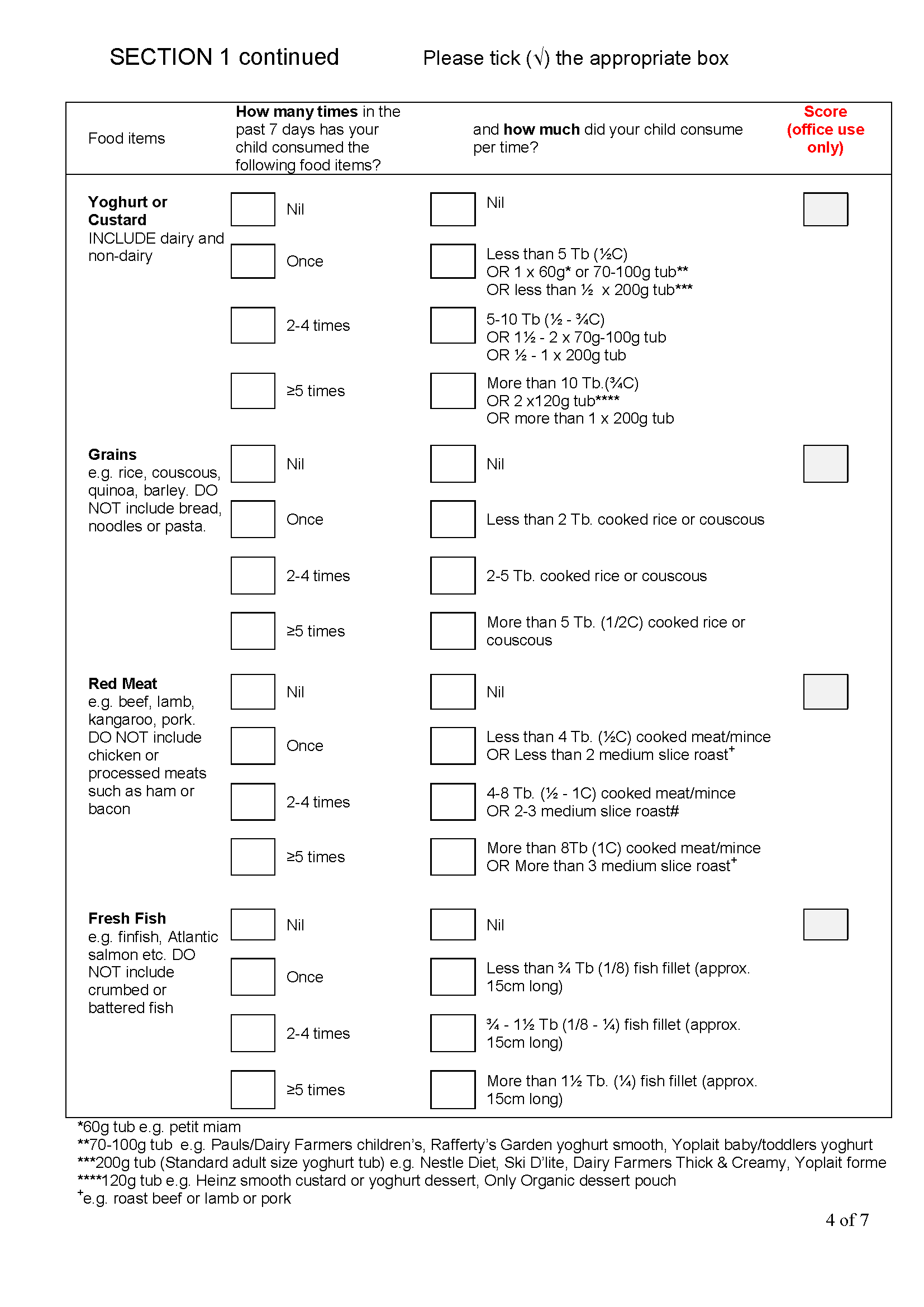 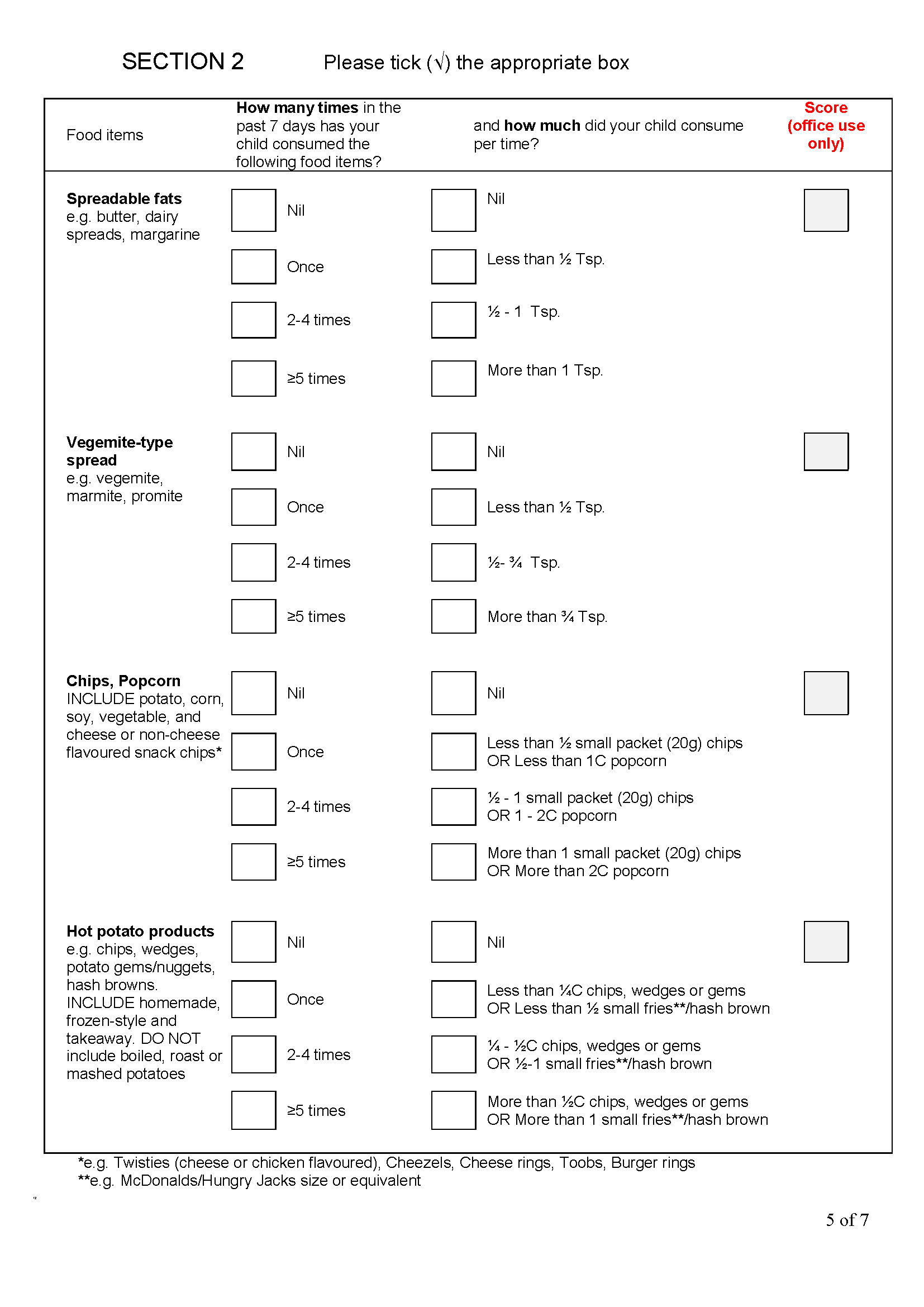 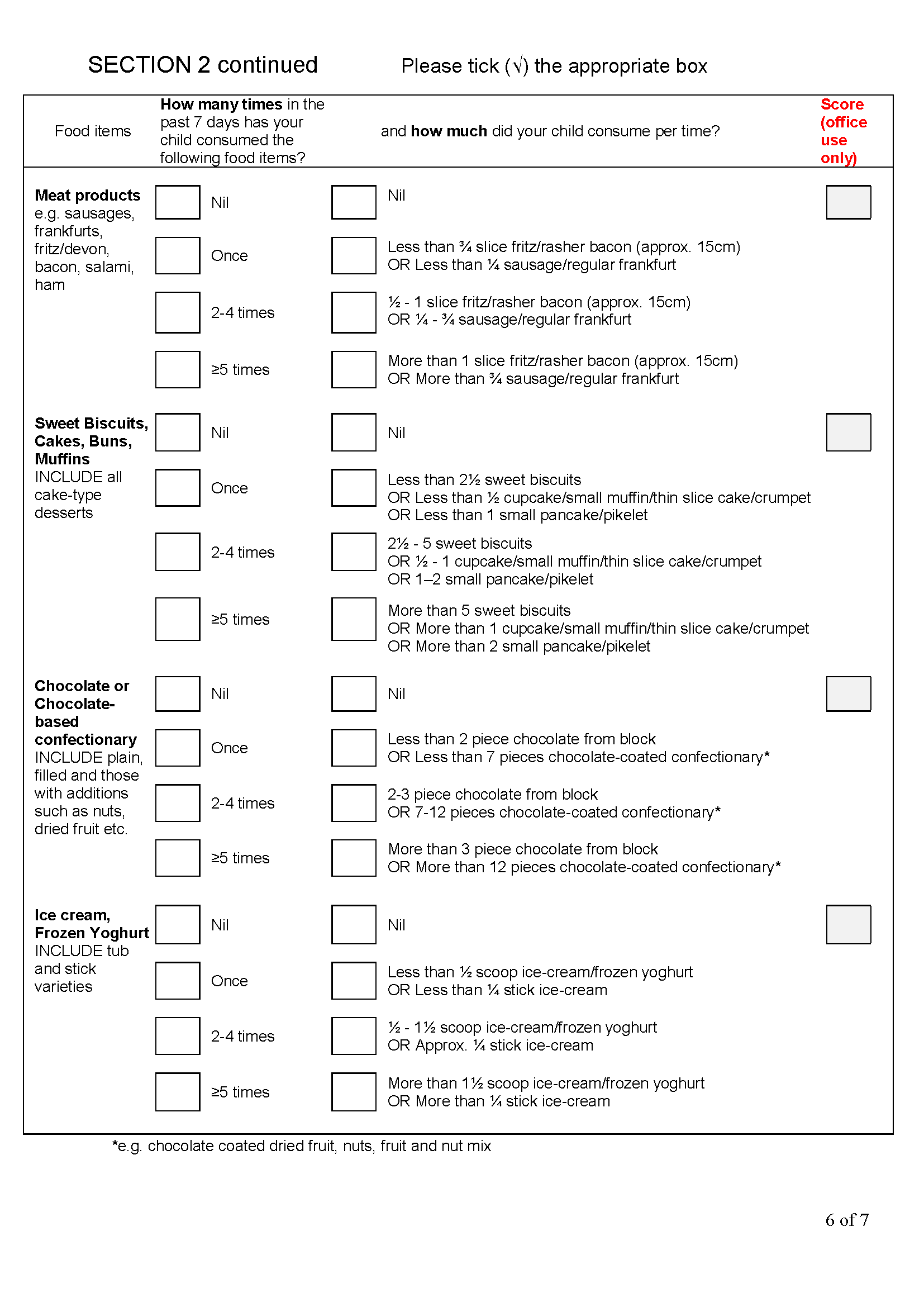 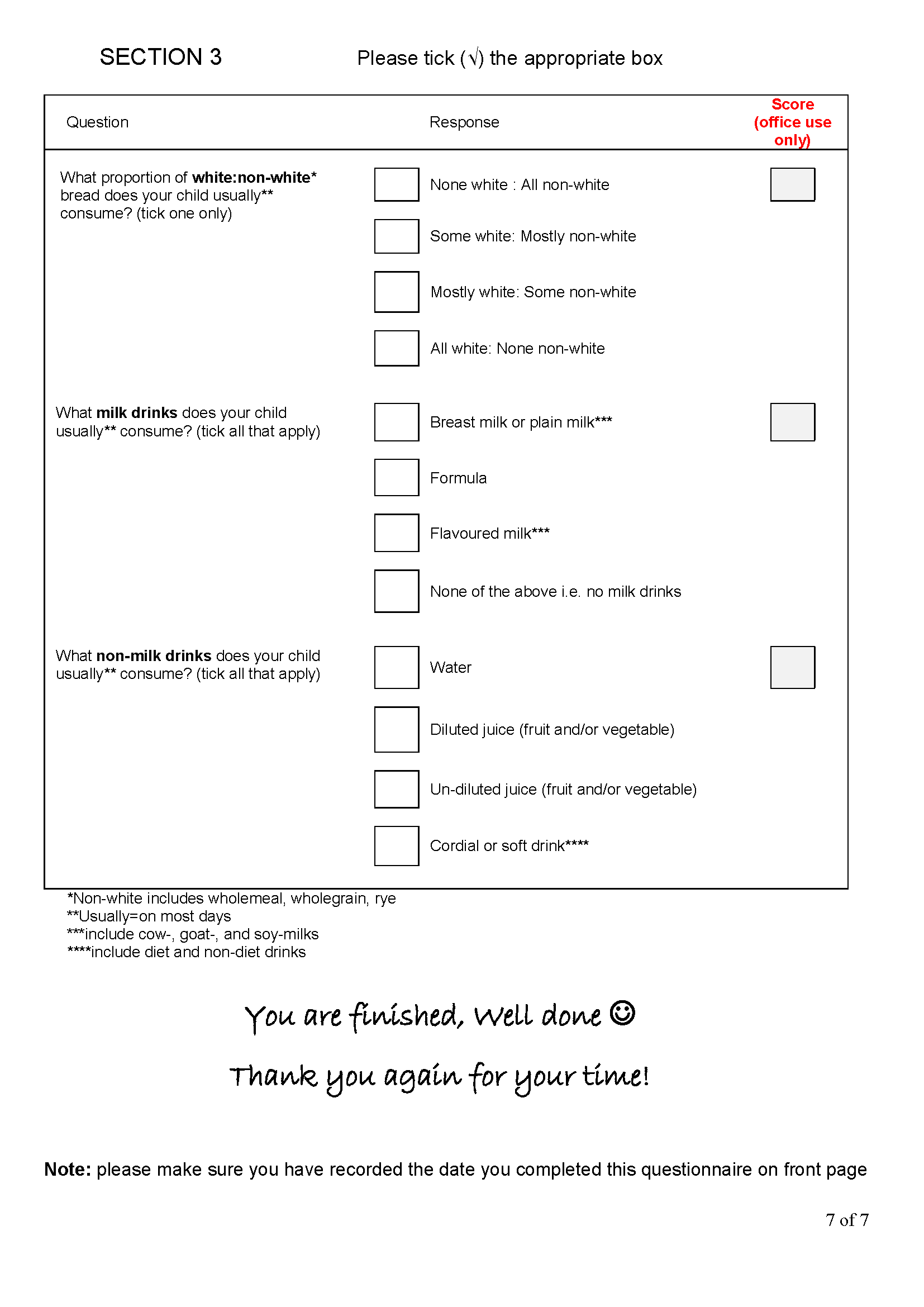 